Регистрация в информационной системе  мониторинга движения лекарственных препаратов (ИС МДЛП)Для успешной подготовки к регистрации организациям в ИС МДЛП необходимо убедиться в выполнении следующих условий: 1. Наличие усиленной квалифицированной электронной подписи (УКЭП), оформленной на руководителя организации (для резидентов Российской Федерации и представительств иностранных организаций на территории Российской Федерации).
Регистрация организации с УКЭП, оформленной на сотрудника, отличного от руководителя, не предусмотрена. Если у вашей организации нет УКЭП, то ее можно оформить в одном из удостоверяющих центров, аккредитованных Министерством цифрового развития, связи и массовых коммуникаций Российской Федерации. Перечень аккредитованных удостоверяющих центров можно найти по адресу: https://minsvyaz.ru/ru/activity/govservices/22. Полное соответствие ФИО руководителя и ИНН организации, указанные в УКЭП, сведениям, внесенным в ЕГРЮЛ/ЕГРИП/РАФП (для резидентов Российской Федерации и представительств иностранных организаций на территории Российской Федерации).Проверить сведения в ЕГРЮЛ/ЕГРИП  и РАФП можно на сайте ФНС России..если по результатам проверки выявлены несоответствия, требующие корректировок ЕГРЮЛ/ЕГРИП, порядок и условия внесения изменений можно найти на сайте ФНС России;если выявлены несоответствия в УКЭП, требуется ее переоформление.3. Наличие лицензии на медицинскую деятельность и/или фармацевтическую деятельность, зарегистрированной в соответствующем федеральном органе исполнительной власти (для российских производителей лекарственных средств и организаций, осуществляющих оборот лекарственных препаратов на территории Российской Федерации).Проверить сведения о лицензиях можно:в Едином реестре лицензий в том числе лицензий, выданных органами государственной власти субъектов Российской Федерации в соответствии с переданным полномочием по лицензированию отдельных видов деятельности на сайте Росздравнадзора;при отсутствии лицензии в реестре необходимо обратиться в соответствующий федеральный орган исполнительной власти.Важная информацияДля юридического лица, являющегося резидентом Российской Федерации или представительством иностранной организации при первом входе в «Личный кабинет» необходимо использовать усиленную квалифицированную электронную подпись руководителя организации;В дальнейшем к работе с системой мониторинга движения лекарственных препаратов для медицинского применения можно подключать сотрудников организации.Для регистрации в Личном кабинете участника ИС МДЛП, рекомендуется осуществить следующие действия:1. Пройти на портал национальной системы цифровой маркировки. Для этого в адресную строку веб-браузера необходимо ввести http://честныйзнак.рф/ (см. рисунок 1).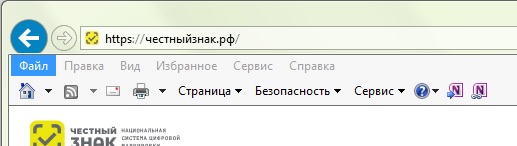 Рисунок 1- адресная строка веб-браузера Internet Explorer 11После перехода по данной ссылке, откроется портал национальной системы цифровой маркировки (см. рисунок 2).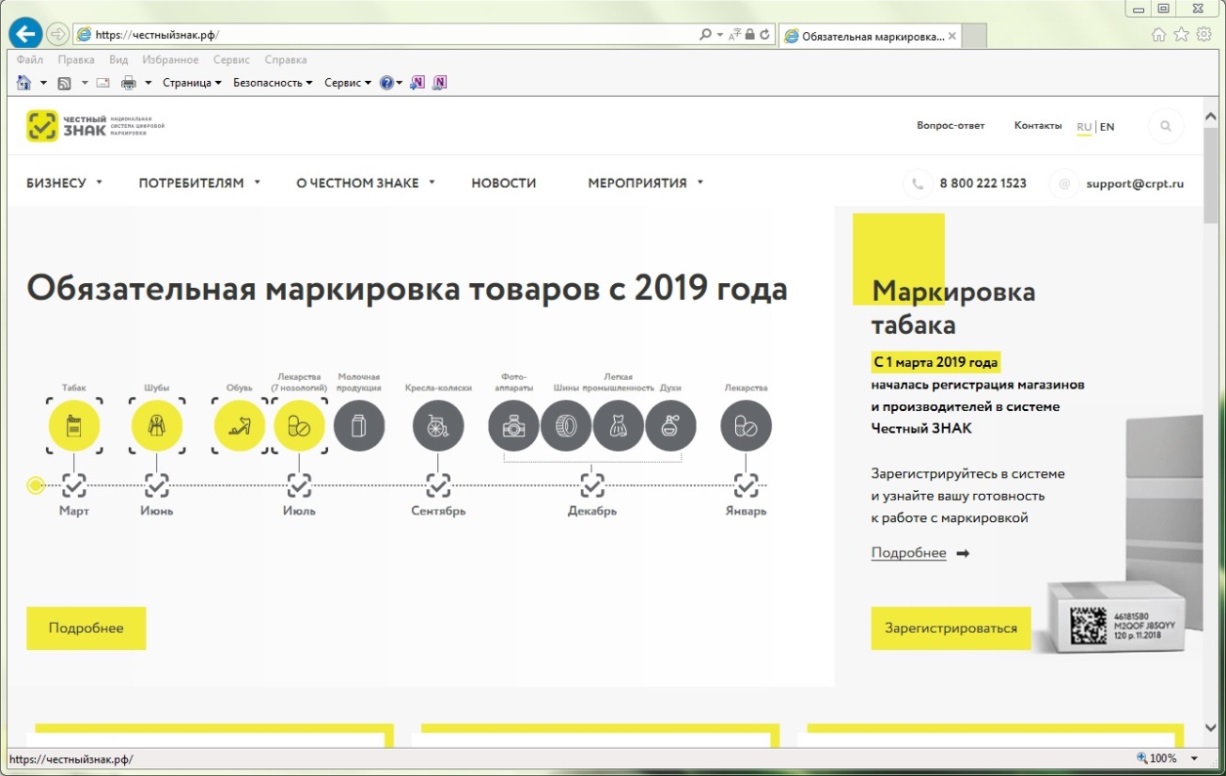 Рисунок 2 – Главная страница портала национальной системы цифровой маркировкиДалее надо перейти в раздел «Маркировка лекарств», с главной страницы портала цифровой маркировки это можно сделать, нажав на пиктограмму лекарств на временной шкале обязательной маркировки товаров (см. рисунок 3).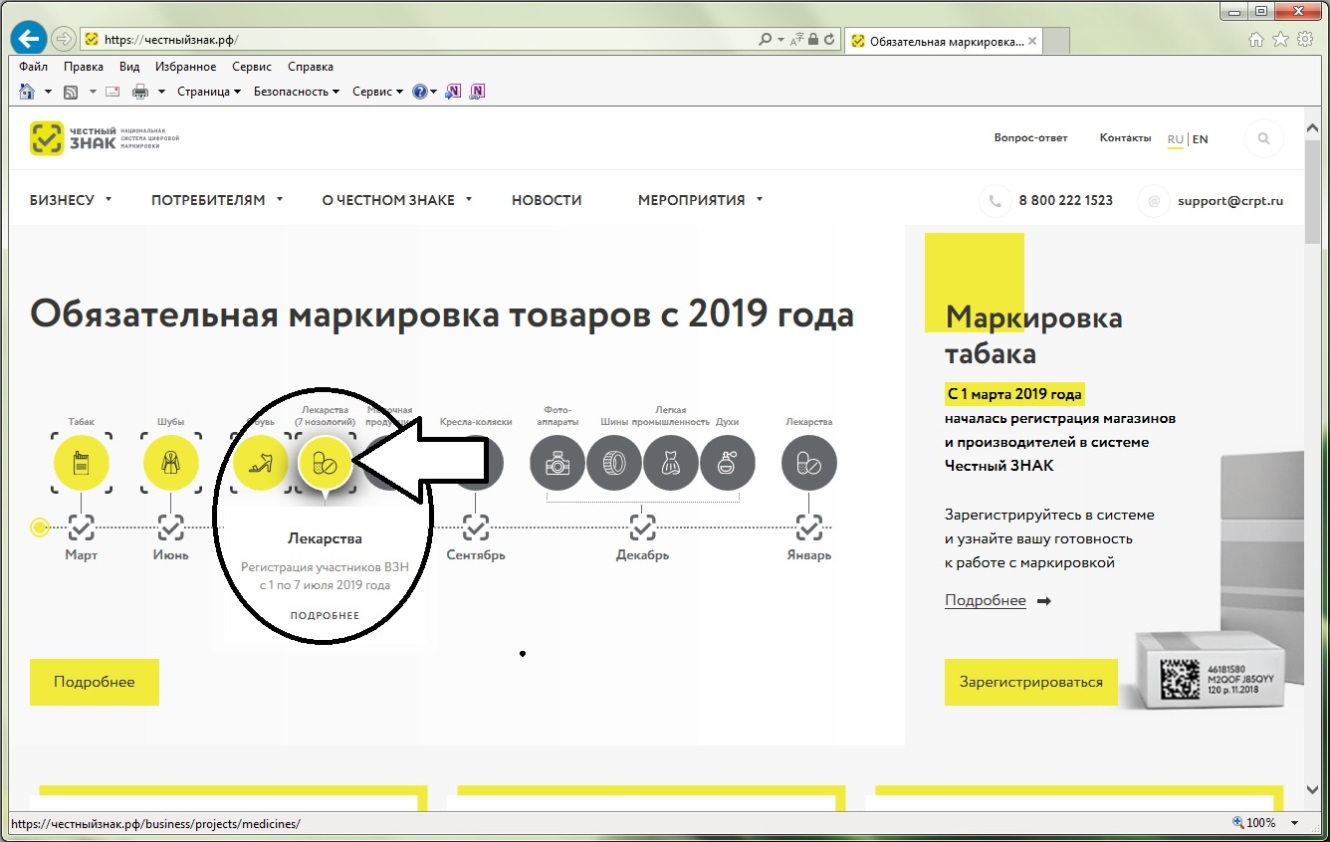 Рисунок 3 – Стрелкой выделена пиктограмма лекарственных препаратов, при нажатии на которую откроется раздел «Маркировка лекарств»Вы перейдете в раздел «Маркировка лекарств». На данной странице представлена информация от национальной системы цифровой маркировки «Честный знак» в части маркировки лекарственных препаратов (см. рисунок 4).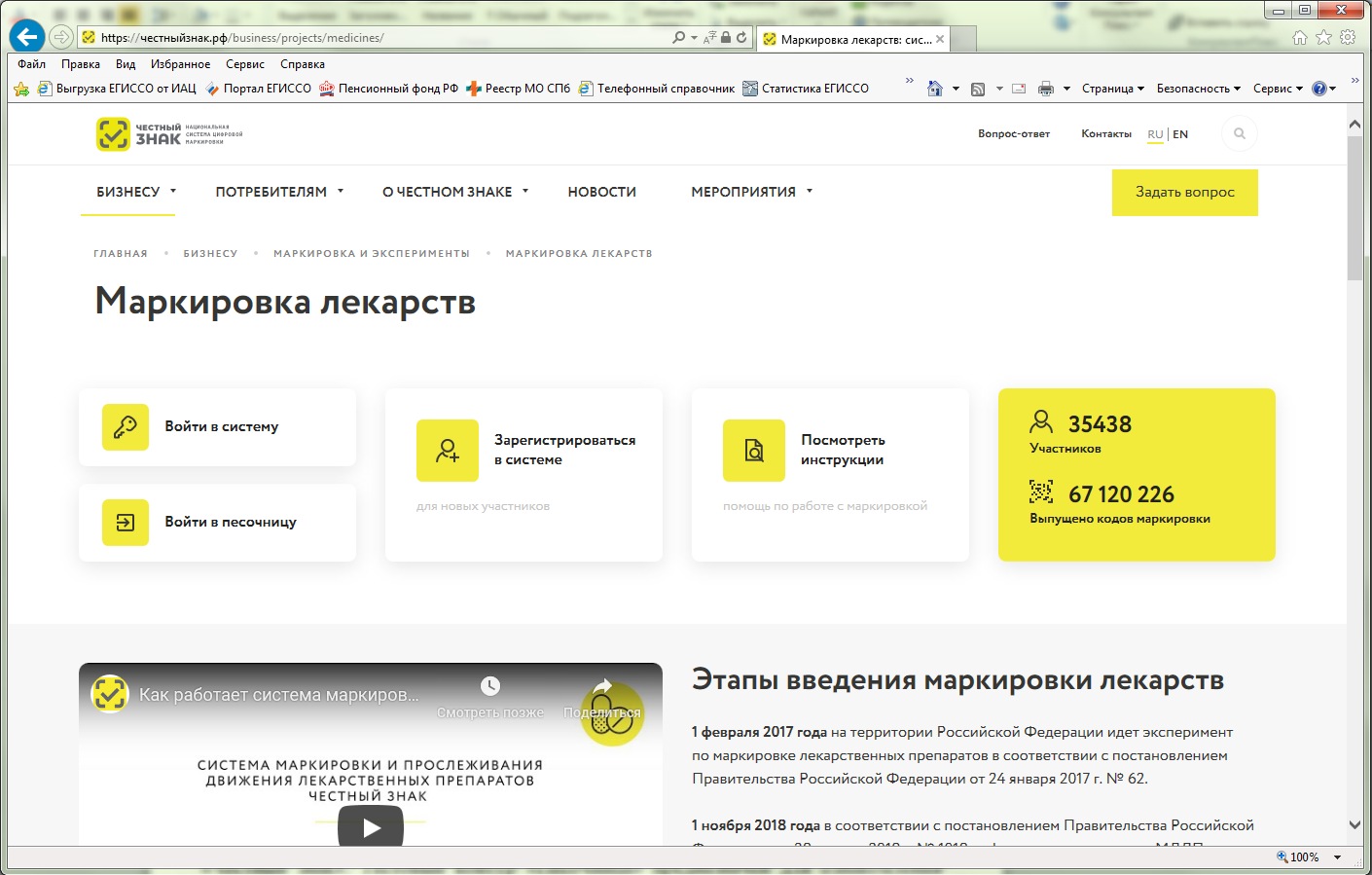 Рисунок 4 – Раздел «Маркировка лекарств»Для перехода на страницу регистрации в информационной системе мониторинга движения лекарственных препаратов (далее – ИС МДЛП) необходимо нажать на ссылку «Вход в систему». 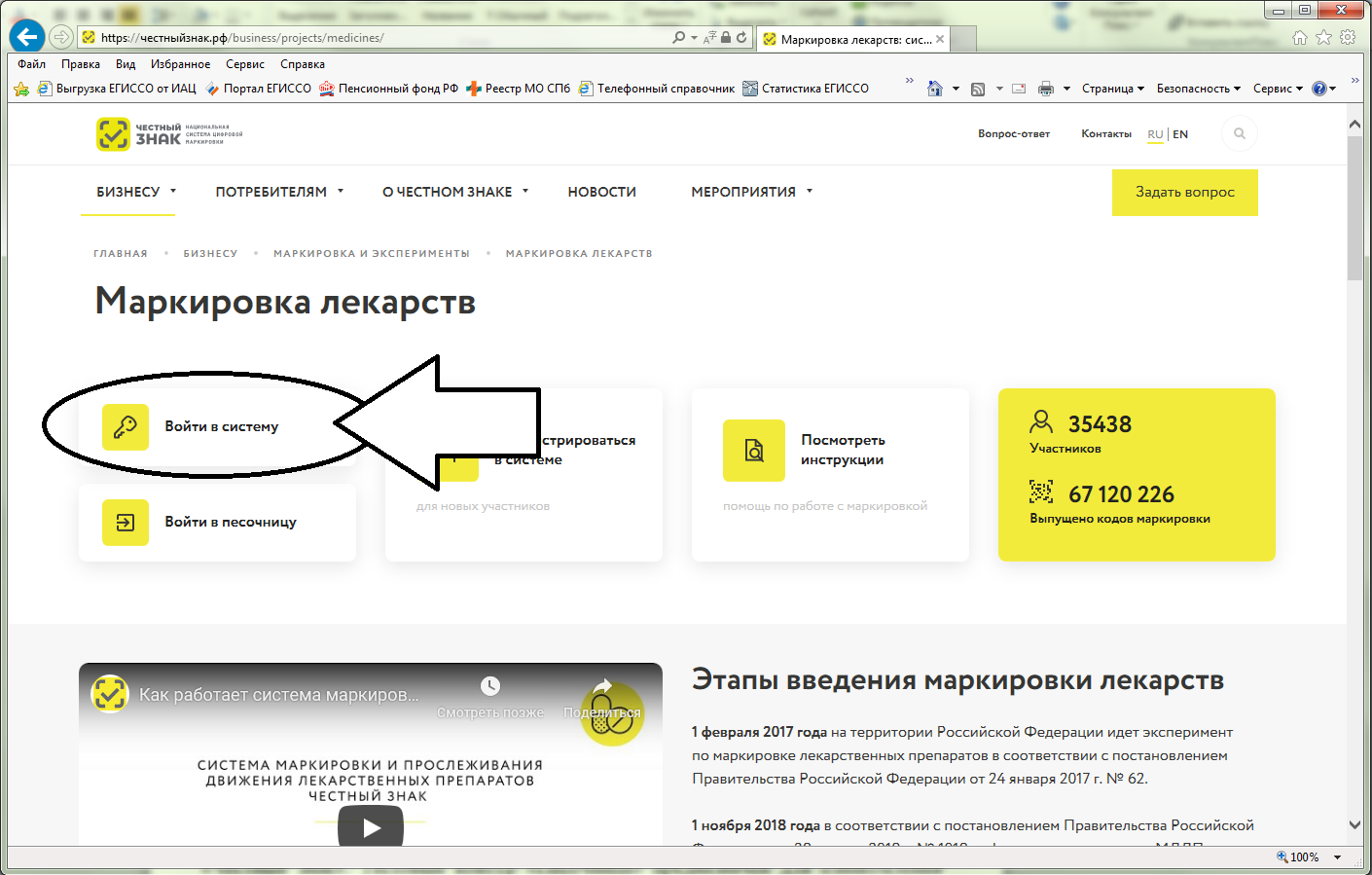 Рисунок 5 – Стрелкой выделена ссылка на страницу входа в ИС МДЛПЕсли ваше интернет-соединение медленное, скорее всего вы увидите следующее изображение (см. рисунок 6)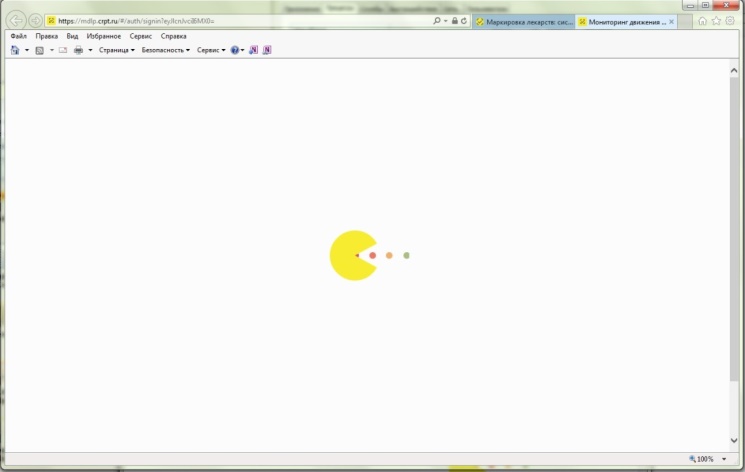 Рисунок 6 – скриншот анимации загрузки страницы входа в ИС МДЛП (отображается при медленном подключении к интернету)На странице входа в систему необходимо нажать на ссылку для регистрации в системе (см. рисунок 7).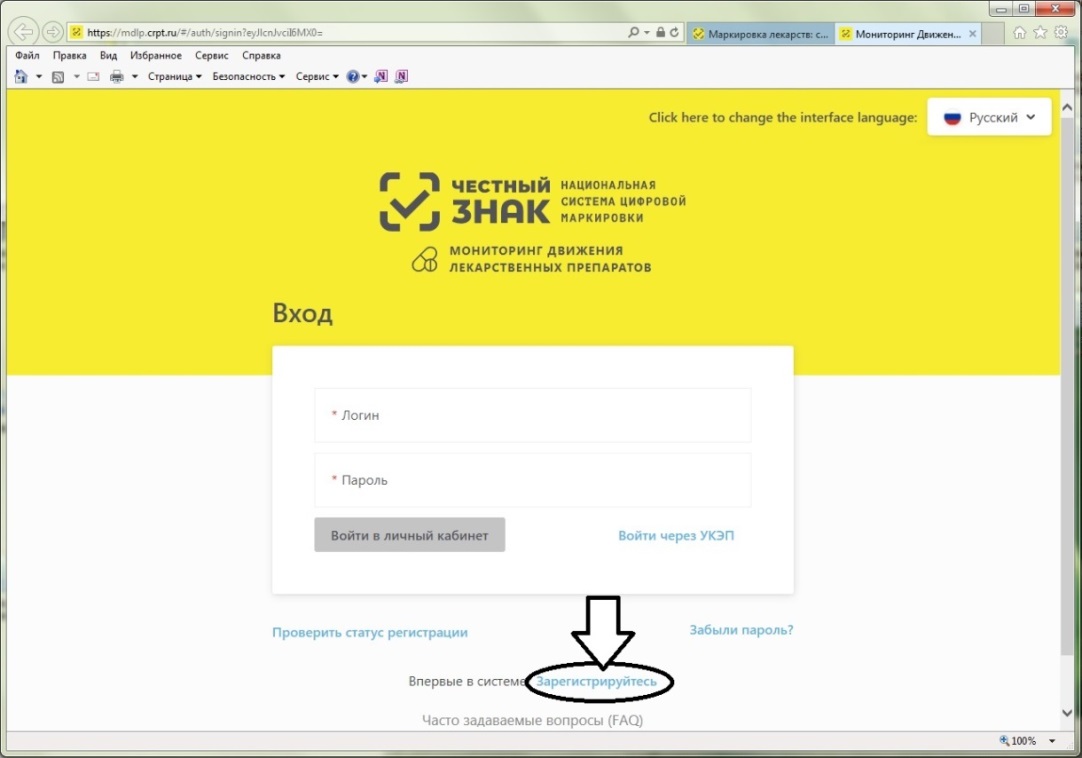 Рисунок 7 – Стрелкой выделена ссылка на регистрации в ИС МДЛПОткроется окно регистрации в системе (см. рисунок 8).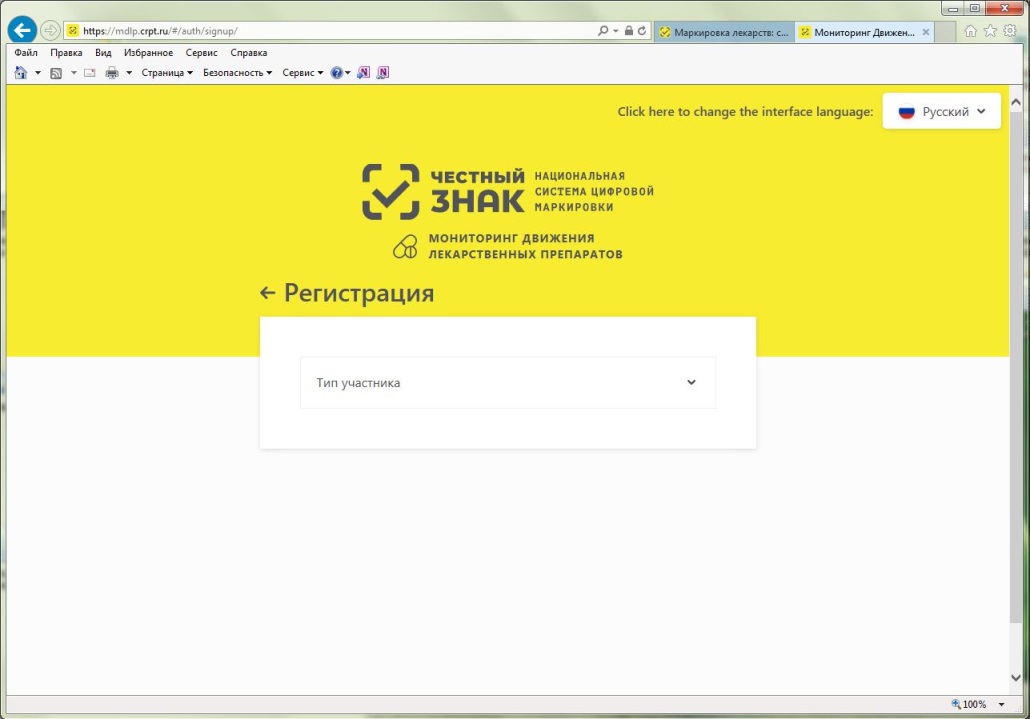 Рисунок 8 – Окно регистрации в ИС МДЛППосле выбора типа участника, система запросит необходимое программное обеспечение (см. рисунок 9).Далее, при необходимости, следует  установить программное обеспечение, сертификаты ключей электронной подписи и выполнить настройки программного обеспечения.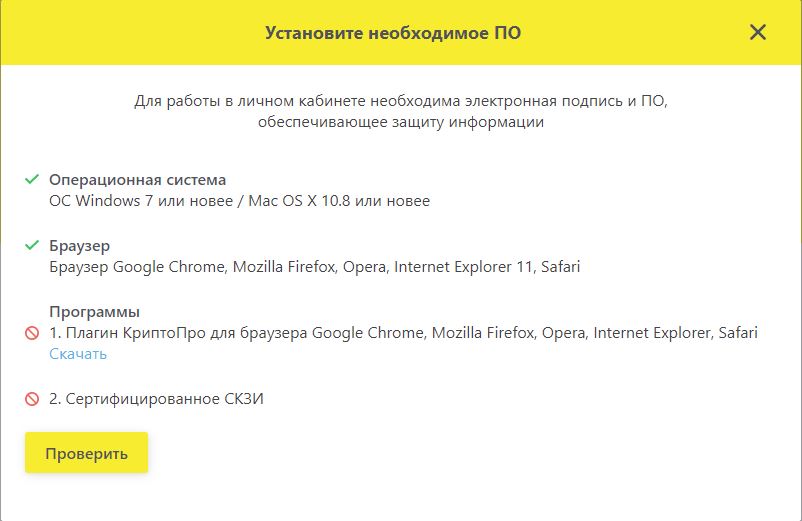 Рисунок 9 – ИС МДЛП запрашивает необходимое программное обеспечение для работы в системе.Ниже представлены требования программного обеспечения в виде списка:операционная система Windows 7 (или более поздние), 
либо MasOS X 10 (или более поздние); браузеры: Internet Explorer 11 или более поздние (про режим предприятия и порядок его отключения см. приложение В); Safari 11.1 (13605.1.33.1.2) или более поздние; Chrome 66.0.3359.81 или более поздние; Mozilla Firefox 59.0.2 или более поздние;Opera 52 или более поздниеПлагин средства криптографической защиты информации (СКЗИ) для браузера Internet Explorer / Safari. Список сертифицированных ФСБ СКЗИ доступен на сайте ФСБ 
по адресу http://clsz.fsb.ru/certification.htm ;Программное обеспечение выбранного Вами СКЗИ;Драйверы для работы с ключевыми носителями электронного ключа. Скачать драйвер и инструкцию по установке можно на сайте производителя СКЗИ.Далее вам понадобится Руководство пользователя, откройте пункт 2 раздела 2.2.1 и следуйте дальнейшим инструкциям.